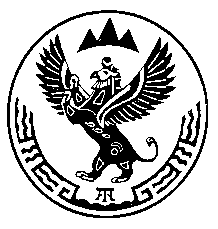 Министерство природных ресурсов, экологии и туризма Республики АлтайПРИКАЗ«  1  » августа 2019 г.                                                                                  №  642                                               г. Горно-АлтайскО прекращении права пользования недрами акционерному обществу «Федеральный научно-производственный центр «Алтай»по лицензии ГОА 00375 ВЭВ соответствии с пунктом 1 части 1 статьи 20 Закона Российской Федерации от 21 февраля 1992 года №2395-1 «О недрах»,п р и к а з ы в а ю:1. Прекратить право пользования недрами по лицензии ГОА 00375 ВЭ, выданной акционерному обществу «Федеральный научно-производственный центр «Алтай» 9 ноября 2011 года (дата государственной регистрации лицензии), с целевым назначением добыча пресных подземных вод одиночной скважиной №2-5221 для водоснабжения базы отдыха «Иволга», в связи с истечением срока действия лицензии.2. Акционерному обществу «Федеральный научно-производственный центр «Алтай» в месячный срок с даты принятия приказа сдать оригинал лицензии на право пользования недрами в Министерство природных ресурсов, экологии и туризма Республики Алтай.3. Отделу недропользования и водных отношений (А.С. Сакладов):а) исключить лицензию из единого государственного реестра лицензий на право пользования участками недр местного значения;б) направить копию настоящего приказа акционерному обществу «Федеральный научно-производственный центр «Алтай» (659322, Алтайский край, г. Бийск, ул. Социалистическая, 1) и Горно-Алтайский филиал ФБУ «Территориальный фонд геологической информации по Сибирскому федеральному округу» (649000, Республика Алтай, г. Горно-Алтайск, ул. Улагашева, д.13).4. Настоящий Приказ вступает в силу со дня его подписания.5. Контроль за исполнением настоящего Приказа возложить на заместителя министра Е.А. Мунатова.Исполняющий обязанности министра природных ресурсов, экологии и туризма Республики Алтай                                           О.В. АндроновВнесено:Начальником отдела недропользованияи водных отношений_______________А.С. СакладовымСогласовано:Заместитель министра_____________ Е.А. МунатовАмургушева А.А., 6-25-27